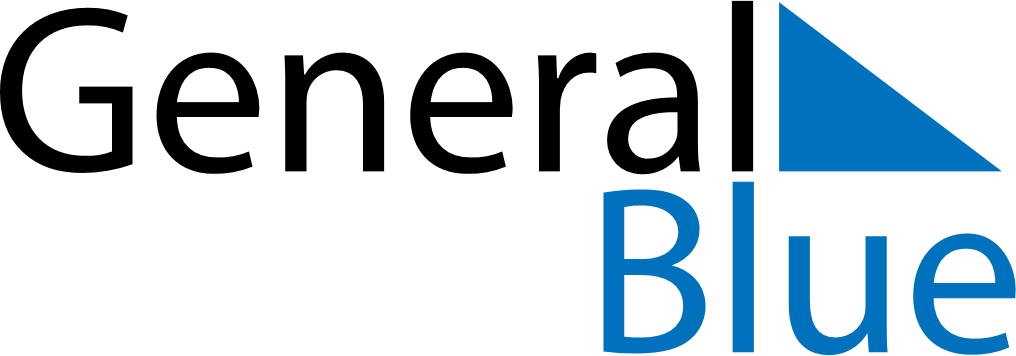 June 2029June 2029June 2029June 2029June 2029June 2029BermudaBermudaBermudaBermudaBermudaBermudaSundayMondayTuesdayWednesdayThursdayFridaySaturday1234567891011121314151617181920212223National Heroes Day24252627282930NOTES